Presenting the Pro-Life Message in Southeastern Michigan Since 1970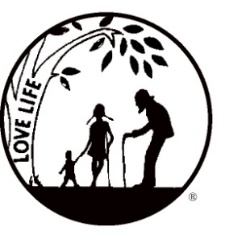 Right to Life - LIFESPAN Life is like an arch. If you discard one segment as worthless, the span collapses — the value of all life brought low.www.miLIFESPAN.org                     LIFESPAN Church Notes January 2017 (PAGE 1 of 2)January 7-8:    Right to Life - LIFESPAN         Resolutions for LIFERESOLVE to save LIVES! Every year, people start out the year with new resolutions.  Here are some ideas of what we can resolve to do and make a real difference for LIFE: Join/support Right to Life - LIFESPAN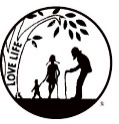 Meet with/write/email/call your Legislators as a Constituent; talk about your views on LIFE issuesSupport local Pregnancy Centers (such as Wee Care) by donating your time/talent/treasuresTell others about Project Rachel, a post-abortive reconciliation/counseling program. (888-456-4673)Pray for those who have been involved in an abortionAttend pro-life community events and trainings (many are offered throughout the year by LIFESPAN)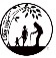 For more info, call LIFESPAN 734.422.6230         www.miLIFESPAN.orgLuminaries are available to raise awareness and memorialize the lives taken by abortion. Call 734.422.6230January 14-15:    Right to Life - LIFESPAN        Abortion in Young Women and Mental Health!Science Proves Pro-Life Position: A recent study in New Zealand concluded: “Those having an abortion have elevated rates of subsequent mental problems including depression, anxiety, suicidal behaviors and substance abuse disorders.” (Journal of Child Psychology & Psychiatry).  Those who are pro-abortion do not like, and therefore ignore, empirical evidence such as this example.  Once again, science continues to support what pro-lifers already know: Abortion takes an innocent baby’s life AND harms the mother.  Join LIFESPAN in protecting the mother and the baby—we love them both!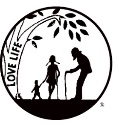 For more info:       LIFESPAN 734.422.6230         www.miLIFESPAN.orgLuminaries are available to raise awareness and memorialize the lives taken by abortion. Call 734.422.6230Main Office				Oakland/Macomb			         Wayne County/Downriver32540 Schoolcraft Road, Suite 100		1637 W. Big Beaver, Suite G		         32540 Schoolcraft Rd., Suite 210Livonia, MI 48150-4305			Troy, MI 48084-3540			         Livonia, MI 48150-4305email: mainoffice@rtl-lifespan.org		email: oakmac@rtl-lifespan.org		         email: wcdr@rtl-lifespan.org734-524-0162      Fax 734-524-0166		248-816-1546     Fax 248-816-9066	         734-422-6230     Fax 734-422-8116www.miLIFESPAN.orgPresenting the Pro-Life Message in Southeastern Michigan Since 1970Right to Life - LIFESPAN Life is like an arch. If you discard one segment as worthless, the span collapses — the value of all life brought low.LIFESPAN Church Notes January 2017 (PAGE 2 of 2)January 21-22:    Right to Life - LIFESPAN   “It is better to light a candle, than to curse the darkness”               DID YOU KNOW?  January 22nd marks the anniversary of the devastating U.S. Supreme Court decision that has led to the deaths of almost 59 MILLION babies through abortion in the United States. LIFESPAN is sending 8 busses to Washington, D.C. filled with LIFESPAN pro-life youth to the National March for Life. On the night of January 21st, light a candle to honor our pre-born brothers and sisters who have lost their lives through abortion due to the Roe v. Wade Supreme Court decision, legalizing abortion on demand.  Luminary kits are available at our chapter office. LIFESPAN 734.422.6230         www.miLIFESPAN.orgLuminaries are available to raise awareness and memorialize the lives taken by abortion. Call 734.422.6230January 28-29:    Right to Life - LIFESPAN        Fetus or Child?Those who have studied anatomy and biology and those who are experts in human physiology know very well that there is no material difference between the newborn and the fetus.  It is noteworthy that pro-aborts refer to a child who is aborted as a fetus, but children who come forth prematurely from the maternal womb are called “premature children”. The use of the term “fetus” is a distancing measure; it is much easier for a pro-abort to say that a “fetus” is killed instead of a “child”. Even more disturbing, it appears that the line between late abortion and active euthanasia is becoming increasingly blurred. The British Royal College of Obstetricians recently asked that doctors be allowed to let seriously disabled newborns die. Let’s use the term that makes a greater impact on people; a “child” or a “baby” is killed in an abortion.  A newborn is a “child” or a “baby” regardless of challenges that he/she may have.LIFESPAN 734.422.6230         www.miLIFESPAN.orgMain Office				Oakland/Macomb			         Wayne County/Downriver32540 Schoolcraft Road, Suite 100		1637 W. Big Beaver, Suite G		         32540 Schoolcraft Rd., Suite 210Livonia, MI 48150-4305			Troy, MI 48084-3540			         Livonia, MI 48150-4305email: mainoffice@rtl-lifespan.org		email: oakmac@rtl-lifespan.org		         email: wcdr@rtl-lifespan.org734-524-0162      Fax 734-524-0166		248-816-1546     Fax 248-816-9066	         734-422-6230     Fax 734-422-8116www.miLIFESPAN.org